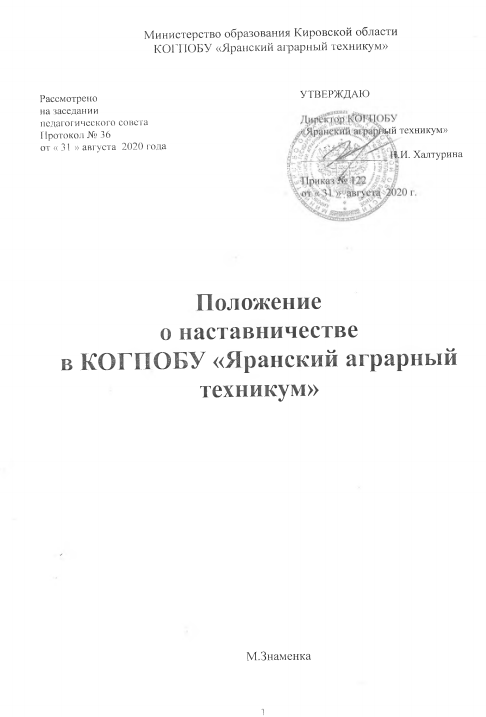 ОБЩИЕ ПОЛОЖЕНИЯПоложение о наставничестве (далее - Положение) определяет цели, задачи, направления и организацию наставнической деятельности в КОГПОБУ Яранский аграрный техникум  (далее - техникум).В настоящем Положении используются следующие понятия: Наставничество - одна из форм педагогической деятельности, направленная на передачу опыта, знаний, формирование необходимых профессиональных компетенций и развитие личностных качеств (общих компетенций) наставляемого в процессе их совместной деятельности с наставником.Форма наставничества - способ реализации целевой модели через организацию работы наставнической пары или группы, участники которой находятся в заданной обстоятельствами ролевой ситуации, определяемой основной деятельностью и позицией участников.Индивидуальный план осуществления наставничества - комплекс мероприятий и формирующих их действий, направленный на организацию взаимоотношений наставника и наставляемого в конкретных формах для получения ожидаемых результатов.Наставляемый  - участник программы наставничества, который через взаимодействие с наставником и при его помощи и поддержке решает конкретные жизненные, личные и профессиональные задачи, приобретает новый опыт и развивает новые навыки и компетенции.Наставник - участник программы наставничества, имеющий успешный опыт в достижении жизненного, личностного и профессионального результата, готовый и компетентный поделиться опытом и навыками, необходимыми для стимуляции и поддержки процессов самореализации и самосовершенствования наставляемого. Наставниками могут быть обучающиеся техникума, представители сообществ выпускников техникума, родители обучающихся (родитель не может быть наставником для своего ребенка в рамках данной целевой модели), педагоги и мастера п/о техникума, сотрудники предприятий и организаций, некоммерческих организаций и иных организаций любых форм собственности, изъявивших готовность принять участие в реализации целевой модели наставничества. Куратор - сотрудник техникума, осуществляющий деятельность по образовательным программам среднего профессионального образования, либо организации из числа партнеров, который отвечает за реализацию программы наставничества.Направления наставничества в техникуме:  Учебно-профессиональное наставничество:	наставничество  на производстве в период  прохождения обучающимся практики или стажировки на предприятии по направлению техникума, либо наставничество в техникуме для обучающихся с особыми образовательными потребностями в период учебной деятельности или интенсивной подготовки к профессиональным конкурсам, олимпиадам, чемпионатам профессий в целях развития профессиональных компетенций обучающихся;Социокультурное наставничество: наставничество, осуществляемое, как правило, во внеурочной общественной деятельности в целях развития общих компетенций, обучающихся в соответствии с требованиями ФГОС СПО, а также выявление и развитие талантов и способностей обучающихся к творчеству, социально-общественной деятельности, спортивным достижениям;Индивидуально-профилактическое наставничество: наставничество в процессе психолого-педагогического сопровождения обучающихся, попавших в трудную жизненную ситуацию (дети-сироты, лица из числа детей-сирот и оставшихся без попечения родителей, лица с ОВЗ), либо входящих в «группу риска» (состоящие на учете в КДН, УВД, внутреннем профилактическом учете в техникуме и т.д.).Психолого-педагогическое сопровождение деятельности молодого специалиста:	наставничество, в процессе которого формируются профессиональные умения и навыки, надлежащее исполнение должностных обязанностей, ознакомление с особенностями работы техникума.1.4.	Наставничество, как вид деятельности, предусматривает систематическую индивидуальную и (или) групповую (командную) работу. При командной работе наставничество распространяется на группу наставляемых численностью не более 5 человек.1.5.	Наставничество может быть прямое (непосредственный контакт с наставляемым, общение с ним не только в учебное время, но и в неформальной обстановке) и опосредованное (когда оно проявляется только формально, путем советов, рекомендаций, но личные контакты сводятся к минимуму, а также влияние на его окружающую среду); открытое (двустороннее взаимодействие наставника и наставляемого) и скрытое (когда наставник воздействует незаметно).ЦЕЛИ И ЗАДАЧИ НАСТАВНИЧЕСТВА2.1.	Целью наставничества является создание развивающе - поддерживающей среды в техникуме со всеми участниками образовательных отношений: студенты, педагоги, родители, внешние представители для самоопределения, личной и профессиональной самореализации каждого.2.2.	Задачи наставничества:-	улучшение показателей в образовательной, социокультурной, спортивной и иных сферах деятельности техникума;-	подготовка обучающихся к самостоятельной, осознанной и социально-профессиональной деятельности;-	раскрытие личностного, творческого, профессионального потенциала обучающихся;-	создание психологически комфортной среды для развития и повышения квалификации педагогов;-	увеличение числа закрепившихся в профессии педагогических кадров;-	 создание канала эффективного обмена личным, жизненным и профессиональным опытом для каждого субъекта техникума.ПОРЯДОК ОРГАНИЗАЦИИ НАСТАВНИЧЕСТВАНаставничество в техникуме осуществляется на основании решения директора техникума.Заместитель  директора по  учебно-воспитательной работе, руководитель практического обучения, методист, педагог-психолог, социальный педагог  являются кураторами направлений наставничества в целях сопровождения, мониторинга, оценки и контроля выполнения индивидуальных планов наставничества по соответствующим направлениям.Ежегодно кураторы формируют базу наставников и базу наставляемых - список обучающихся, которым требуется наставник по определенным направлениям наставничества (кроме наставничества на производстве) и список молодых специалистов, которым требуется наставник по определенным направлениям наставничества:по направлению  «Учебно-профессиональное наставничество в ПОО» - заместитель директора по учебно-воспитательной работе, методист - до 01 октября текущего учебного года;по направлению «Учебно-профессиональное наставничество на производстве» - руководитель практического обучения  (по согласованию с руководством предприятия, где обучающийся проходит практику или стажировку) - не позднее 2 рабочих дней с даты начала практики на производстве;по направлениям «Социокультурное наставничество» - зам директора по УВР, педагог-организатор  до 01 октября текущего учебного года; по направлению «Индивидуально-профилактическое наставничество» - зам директора по УВР, социальный педагог  до 01 октября текущего учебного года;по направлению «Психолого-педагогическое сопровождение начинающего педагога»  -   методист, педагог - психолог до 01 октября текущего года.База наставников формируется в соответствии с Распоряжением Минпросвещения России от 25.12.2019 N Р-145 «Об утверждении методологии (целевой модели) наставничества обучающихся для организаций, осуществляющих образовательную деятельность по общеобразовательным, дополнительным общеобразовательным и программам среднего профессионального образования, в том числе с применением лучших практик обмена опытом между обучающимися».Ежегодно на основе представлений кураторов  директор техникума издает приказ «О текущей программе наставничества», в котором определяются формы наставничества, отчётные документы, сроки продолжительности текущей программы наставничества, назначаются наставники и закрепляются пары, группы по текущей программе наставничества.Назначение наставника производится при обоюдном согласии предполагаемого наставника и наставляемого. Замена наставника производится приказом директора в случаях:увольнения наставника;перевод наставника на другую работу;привлечения наставника к дисциплинарной ответственности;невозможности установления межличностных взаимоотношений между наставником и обучающимся;психологической несовместимости наставника и обучающегося.Индивидуальный план осуществления наставничества разрабатывается на срок от 3 месяцев до 1 года согласно приложения 1 к настоящему Положению.При реализации индивидуального плана осуществления наставничества наставник создаёт необходимые условия для эффективной совместной работы наставника и наставляемого.Не	позднее 5 рабочих дней до завершения срока наставничества наставник представляет для ознакомления куратору своего направления отзыв о результатах наставничества согласно  приложения 2 к настоящему Положению. В отзыве о результатах наставничества при необходимости даются конкретные рекомендации наставляемому.Показателями оценки эффективности работы наставника является достижение наставляемым поставленных целей и решение задач в период наставничества в соответствии с индивидуальным планом осуществления наставничества.Мониторинг и оценку результатов деятельности наставников осуществляют кураторы в соответствии с Распоряжением Минпросвещения России от 25.12.2019 N Р-145 "Об утверждении методологии (целевой модели) наставничества обучающихся для организаций, осуществляющих образовательную деятельность по общеобразовательным, дополнительным общеобразовательным и программам среднего профессионального образования, в том числе с применением лучших практик обмена опытом между обучающимися".ОБЯЗАННОСТИ КУРАТОРА4.1 Кураторы процессов наставничества по закрепленным за ними направлениям) обязаны:формировать и регулярно пополнять базу наставников и базу наставляемых;разработать (совместно с наставником) и утвердить индивидуальный план осуществления наставничества;подготовить проект приказа (представление) о закреплении наставляемых за наставниками в соответствии с направлением наставничества;проводить мониторинг и оценку результатов деятельности наставников;создавать необходимые условия для совместной работы наставляемого с закрепленным за ним наставником;посещать отдельные совместные мероприятия, проводимые наставником и наставляемым;организовать обучение наставников передовым формам и методам индивидуальной воспитательной работы, основам педагогики и психологии;ознакомить куратора с манифестом наставника, кодексом наставника, руководящими принципами наставника согласно приложения № 3 к настоящему Положениюоказывать методическую и практическую помощь в составлении индивидуальных планов осуществления наставничества;анализировать и распространять положительный опыт наставничества в техникуме.ОБЯЗАННОСТИ НАСТАВНИКАВ период наставничества наставник обязан:выполнять утвержденный индивидуальный план наставничества;изучать личностные качества наставляемого, его отношение с участниками образовательного процесса, увлечения, наклонности, круг общения;контролировать и оценивать самостоятельно выполненную работу наставляемого, оказывать необходимую помощь;личным примером развивать положительные качества наставляемого,  корректировать его поведение в техникуме, привлекать к участию в общественной жизни коллектива, содействовать развитию общекультурного и профессионального кругозора;совместно подготавливать «портфолио достижений» наставляемого;участвовать в презентации «портфолио достижений».ОБЯЗАННОСТИ НАСТАВЛЯЕМОГОВ период наставничества наставляемый обязан:выполнять мероприятия, обозначенные в индивидуальном плане осуществления наставничества;выполнять рекомендации наставника;постоянно работать над повышением профессионального мастерства, овладевать практическими навыками по осваиваемой образовательной программе;учиться у наставника передовым методам и формам работы, правильно строить свои взаимоотношения с ним;информировать наставника о трудностях, возникших при выполнение индивидуального плана осуществления наставничества;совершенствовать свой общеобразовательный, профессиональный и культурный уровень;отчитываться  о своей работе перед наставником в установленные сроки.Приложение 1Форма индивидуального плана осуществления наставничестваИНДИВИДУАЛЬНЫЙ ПЛАНосуществления наставничестваФамилия, имя, отчество лица, в отношении которого осуществляетсянаставничество:_______________________________________________________________________________________________________________Наименование должности лица, в отношении которого осуществляется наставничество:______________________________________________________________________________________________________________________Фамилия, имя, отчество наставника__________________________________________________________Наименование должности наставника:Период наставничества:С  «____»_________	20___г.	по	     «____	»__________	20___г.Рекомендации наставника по вопросам, связанным с исполнением должностных обязанностей:_______________________________________________________________________________________________________________________________________________________________________________________________________Методическая и практическая помощь в приобретении навыков для выполнения должностных обязанностей:___________________________________________________________________________________________________________________________________________________________________________________________________Приложение 2Форма отзыва о результатах наставничестваОТЗЫВо результатах наставничестваФамилия, имя, отчество и должность наставника:__________________________________________________________Фамилия, имя, отчество и должность лица, в отношении которого осуществляется наставничество (далее - наставляемый):_________________________________________________________________________________________________________________________Период наставничества:с «	»	20	г.   по «___»	20	г.Информация о результатах наставничества:а)	наставляемый изучил следующий перечень вопросов:___________________________________________________________________________________________________________________________б)	наставляемый выполнил следующие задания, данные наставником:________________________________________________________________________________________________________________________в)	оценка профессиональных и личностных качеств наставляемого (нужное  указать):______________________________________________________________________________________________________________________________________________________________________________________________г)	наставляемому следует устранить следующие недостатки:_________________________________________________________________________________________________________________________д)	наставляемому следует дополнительно изучить следующие вопросы:_______________________________________________________________________________________________________________________Определение потенциала наставляемого и рекомендации по его профессиональном развитию:__________________________________________________________________________________________________________________________________Дополнительная	информация	о	наставляемом,(представляется при необходимости):___________________________________________________________________________________________________________________________________Приложение 3МАНИФЕСТ НАСТАВНИКАНаставник помогает наставляемому осознать свои сильные и слабые стороны и определить векторы развития.Наставник является примером жизни, поведения и ценностей для наставляемого.Наставнические отношения формируются в условиях доверия, взаимообогащения и открытого диалога.Наставник ориентируется на близкие, достижимые для наставляемого цели, но обсуждает с ним также долгосрочную перспективу и будущее.Наставник предлагает помощь в достижении целей и желаний наставляемого и указывает на риски и противоречия.Наставник не навязывает наставляемому собственное мнение и позицию, но стимулирует развитие у наставляемого индивидуального видения.Наставник помогает наставляемому развить прикладные навыки, умения и компетенции.Наставник по возможности оказывает наставляемому личностную и психологическую поддержку, мотивирует и ободряет его.Наставник по согласованию с куратором может проводить дополнительные (в том числе выездные) мероприятия, направленные как на достижение цели наставнической программы, так и на укрепление взаимоотношений с наставляемым.Наставник соблюдает обоюдные договоренности, не выходит за допустимые рамки субординации и не разглашает информацию, которую передает ему наставляемый.Наставник может быть инициатором завершения программы, но перед этим обязан приложить все усилия по сохранению доброкачественных наставнических отношений.Список исключений, информация о которых незамедлительно передается куратору программы:-	если	наставляемый	сообщит	о том, что стал жертвой насилия (физического, сексуального, психологического);-	если	наставляемый	сообщит	о том, что вовлечен в незаконную деятельность (распространение наркотиков, финансовые махинации);-	если	наставляемый	сообщит	(или его поведение будет свидетельствовать)  о	потенциальной угрозе,	способной нанести вред жизни и здоровью (суицидальные мысли, пагубная зависимость).КОДЕКС НАСТАВНИКАНе осуждаю, а предлагаю решение.Не критикую, а изучаю ситуацию.Не обвиняю, а поддерживаю.Не решаю проблему сам, а помогаю решить ее наставляемому.Не навязываю свое мнение, а работаю в диалоге.Разделяю ответственность за наставляемого с куратором, родителями и организацией.Не утверждаю, а советуюсь.Не отрываюсь от практики.Призывая наставляемого к дисциплине и ответственному отношению к себе, наставническому взаимодействию и программе, сам следую этому правилу.Не разглашаю внутреннюю информацию. Наставничество - не решение всех проблем, стоящих перед наставляемым и его/ее семьей. Суть наставничества заключается в создании и поддержании устойчивых человеческих взаимоотношений, в которых наставляемый чувствует, что к нему относятся как к личности и что он имеет значение для общества.РУКОВОДЯЩИЕ ПРИНЦИПЫ НАСТАВНИКА№ п/пНаименованиеи содержание мероприятийПериод выполненияОтветственный за выполнениеОтметка о выполнении1.2.«___»____________20__г.   «___»______________20__	г.__________________/___________________________/________________(подпись / фамилия и инициалы куратора)(подпись / фамилия и инициалы наставника)«___»____________20__г.   «___»______________20__	г.__________________/___________________________/________________(подпись / фамилия и инициалы куратора)(подпись / фамилия и инициалы наставника)Наставники слушаютПоддерживают зрительный контакт  и посвящают наставляемым всё своё вниманиеНаставники рекомендуютПомогают наставляемым найти направление в жизни, но не подталкивают ихНаставники рассказываютДают представление о перспективах наставляемого, помогают определить цели и приоритетыНаставники обучаютРассказывают о жизни, собственной карьере, личном и профессиональном опытеНаставники представляют свой опытПомогают наставляемым избежать ошибок и извлечь уроки из жизненных ситуацийНаставники критикуют, но конструктивноПри необходимости наставники указывают области, которые нуждаются в улучшении, всегда сосредотачивая внимание на поведении наставляемого,  но никогда на характереНаставникиподдерживаютНезависимо от того, насколько болезненный опыт имеет наставляемый, наставник продолжает поощрять его учиться и совершенствоватьсяНаставники точныДают конкретные советы, анализируют, рефлексируют, что было сделано хорошо, что может быть исправлено или улучшено, что достигнуто, какие преимущества есть у различных действийНаставникинеравнодушныНаставник интересуется образовательными успехами наставляемого, успехами в планировании и реализации карьеры, в личном развитииНаставники успешныНе только успешны сами по себе, но и способствуют успехам других людейНаставникивызываютвосхищениеПользуются  уважением в своих организациях  и обществе